Приложение 1к Положениюоб удостоверении и
 нагрудном знаке старостынаселенного пункта Батецкого сельского поселения Батецкого муниципального районаОБРАЗЕЦи описание удостоверения старосты населенного пункта Батецкого сельского поселения Батецкого муниципального районаОбложка удостоверенияВнутренняя сторона удостоверенияУдостоверение старосты населенного пункта Батецкого сельского поселения Батецкого муниципального района(далее - удостоверение) представляет собой двухстраничную книжку в твердой обложке. Обложка удостоверения в развернутом виде размером 6,5 x 19,5 см из переплетного материала на тканевой основе красного цвета.На лицевой стороне удостоверения размещена надпись буквами золотистого цвета «УДОСТОВЕРЕНИЕ».На левой внутренней стороне удостоверения в верхней части по центруразмещена надпись «__________________________________________»                                                         (наименование МО),ниже по центру «УДОСТОВЕРЕНИЕ № ____».Ниже слева место для фотографии размером 3 x 4 см.Ниже слева надпись «Место печати».Справа от места для фотографии надпись «_____________________________».             (личная подпись)В нижней части по центру надпись «Действительно до ____ 20__ годаДействительно до ________ 20__ годаДействительно до ________ 20__ года».На правой внутренней стороне по центру в три строчки надпись«Фамилия ___________________Имя ___________________Отчество ___________________».Ниже надпись «Староста ______________________________________»                                                      (наименование сельского населенного пункта)Ниже надпись «Глава _________________                                                (наименование МО)»    ___________________    ___________________               подпись                            Ф.И.О.Приложение 2к Положению об удостоверении и нагрудном знаке старосты населенного пункта Батецкого сельского поселения Батецкого муниципального районаОБРАЗЕЦи описание нагрудного знака старосты населенного пункта Батецкого сельского поселения Батецкого муниципального района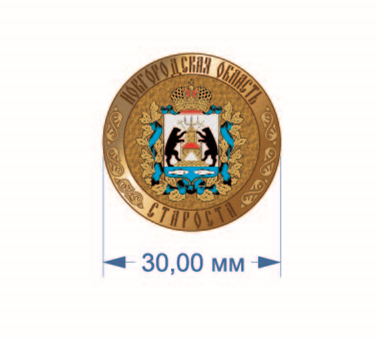 Нагрудный знак старосты населенного пункта Батецкого сельского поселения Батецкого муниципального района(далее - нагрудный знак) изготавливается из медно-цинковых сплавов. Методом литья. Знак имеет правильную круглую форму. Знак односоставной, общий размер (диаметр) 
30 мм. Знак покрыт гальваникой золотистого цвета, ровное глянцевое покрытие.В центре знака располагается объемный герб Новгородской области золотистого цвета, выполнен в соответствие с геральдическим описанием герба Новгородской области с эмалями. Нижний уровень под гербом выполнен шагренью (фактура песка).По кругу идут надписи. В верхней части относительно центра «Новгородская область». С низу «Староста». Между текстом с каждой стороны располагаются по три декоративных элемента (в орнаментной стилистике). Текст и орнамент выполнены верхним уровнем. Надпись ограждена с двух сторон равными по толщине линиями. В центре круга располагается объемный герб Новгородской областиЗнак к одежде крепится при помощи булавки.__________УДОСТОВЕРЕНИЕ________________________________________________________________________________________________________________________________________Фамилия ___________________________________Фамилия ___________________________________(наименование МО)(наименование МО)(наименование МО)(наименование МО)Имя _______________________________________Имя _______________________________________УДОСТОВЕРЕНИЕ № ___УДОСТОВЕРЕНИЕ № ___УДОСТОВЕРЕНИЕ № ___УДОСТОВЕРЕНИЕ № ___Отчество ___________________________________Отчество ___________________________________Староста___________________________________(наименование сельского населенного пункта)Староста___________________________________(наименование сельского населенного пункта)МестодляфотографииСтароста___________________________________(наименование сельского населенного пункта)Староста___________________________________(наименование сельского населенного пункта)Местодляфотографии(личная подпись)______________________________________________________________________М.П.Глава _____________________________                      (наименование МО)Глава _____________________________                      (наименование МО)Действительно до ____________ 20__ года                           до ____________ 20__ года                           до ____________ 20__ годаДействительно до ____________ 20__ года                           до ____________ 20__ года                           до ____________ 20__ годаДействительно до ____________ 20__ года                           до ____________ 20__ года                           до ____________ 20__ годаДействительно до ____________ 20__ года                           до ____________ 20__ года                           до ____________ 20__ года__________________подпись_________Ф.И.О.